1.1. Описание услуги1.1. Описание услуги1.1. Описание услуги1.1. Описание услуги1.1. Описание услуги1.1. Описание услуги1.1. Описание услуги1.1. Описание услугиУслуга обеспечивает поддержку работоспособности инфраструктурных сервисов Заказчика:Поддержка работоспособности серверных операционных систем из перечня, указанного в п. 2.9.1 прил. 9 ЕОМУ по унификации продукции в области информационных технологий, автоматизации и связи, за исключением UNIX-подобных операционных систем, включая предоставление прав доступа средствами операционной системы, устранение сбоев в работе и техническое обслуживание.2. Поддержка работоспособности систем виртуализации на базе микроядерной архитектуры из перечня, указанного в п. 2.4 прил. 9 ЕОМУ по унификации продукции в области информационных технологий, автоматизации и связи, включая базовые операции с виртуальными машинами, предоставление статистики по производительности виртуальных машин, предоставление прав доступа к консолям управления виртуальных машин, устранение сбоев в работе и техническое обслуживание.3. Поддержка работоспособности программных коммерческих прокси-серверов и межсетевых экранов за исключением UNIX-подобных систем, включая контроль интернет трафика при доступе пользователей в Интернет, выгрузку отчетов по доступу пользователей в Интернет, устранение сбоев в работе и техническое обслуживание.4. Поддержка работоспособности систем управления конфигурациями на базе программного обеспечения из перечня, указанного в п.2.8 прил. 9 ЕОМУ по унификации продукции в области информационных технологий, автоматизации и связи, за исключением UNIX-подобных систем, включая управление обновлениями, конфигурациями, устранение сбоев в работе и техническое обслуживание.5. Обеспечение  поддержки работоспособности системы мониторинга на базе программного обеспечения из перечня, указанного в п.2.8 прил. 9 ЕОМУ по унификации продукции в области информационных технологий, автоматизации и связи, за исключением UNIX-подобных систем включая постановку ресурсов на мониторинг, устранение сбоев в работе системы мониторинга и техническое обслуживание.Услуга обеспечивает поддержку работоспособности инфраструктурных сервисов Заказчика:Поддержка работоспособности серверных операционных систем из перечня, указанного в п. 2.9.1 прил. 9 ЕОМУ по унификации продукции в области информационных технологий, автоматизации и связи, за исключением UNIX-подобных операционных систем, включая предоставление прав доступа средствами операционной системы, устранение сбоев в работе и техническое обслуживание.2. Поддержка работоспособности систем виртуализации на базе микроядерной архитектуры из перечня, указанного в п. 2.4 прил. 9 ЕОМУ по унификации продукции в области информационных технологий, автоматизации и связи, включая базовые операции с виртуальными машинами, предоставление статистики по производительности виртуальных машин, предоставление прав доступа к консолям управления виртуальных машин, устранение сбоев в работе и техническое обслуживание.3. Поддержка работоспособности программных коммерческих прокси-серверов и межсетевых экранов за исключением UNIX-подобных систем, включая контроль интернет трафика при доступе пользователей в Интернет, выгрузку отчетов по доступу пользователей в Интернет, устранение сбоев в работе и техническое обслуживание.4. Поддержка работоспособности систем управления конфигурациями на базе программного обеспечения из перечня, указанного в п.2.8 прил. 9 ЕОМУ по унификации продукции в области информационных технологий, автоматизации и связи, за исключением UNIX-подобных систем, включая управление обновлениями, конфигурациями, устранение сбоев в работе и техническое обслуживание.5. Обеспечение  поддержки работоспособности системы мониторинга на базе программного обеспечения из перечня, указанного в п.2.8 прил. 9 ЕОМУ по унификации продукции в области информационных технологий, автоматизации и связи, за исключением UNIX-подобных систем включая постановку ресурсов на мониторинг, устранение сбоев в работе системы мониторинга и техническое обслуживание.Услуга обеспечивает поддержку работоспособности инфраструктурных сервисов Заказчика:Поддержка работоспособности серверных операционных систем из перечня, указанного в п. 2.9.1 прил. 9 ЕОМУ по унификации продукции в области информационных технологий, автоматизации и связи, за исключением UNIX-подобных операционных систем, включая предоставление прав доступа средствами операционной системы, устранение сбоев в работе и техническое обслуживание.2. Поддержка работоспособности систем виртуализации на базе микроядерной архитектуры из перечня, указанного в п. 2.4 прил. 9 ЕОМУ по унификации продукции в области информационных технологий, автоматизации и связи, включая базовые операции с виртуальными машинами, предоставление статистики по производительности виртуальных машин, предоставление прав доступа к консолям управления виртуальных машин, устранение сбоев в работе и техническое обслуживание.3. Поддержка работоспособности программных коммерческих прокси-серверов и межсетевых экранов за исключением UNIX-подобных систем, включая контроль интернет трафика при доступе пользователей в Интернет, выгрузку отчетов по доступу пользователей в Интернет, устранение сбоев в работе и техническое обслуживание.4. Поддержка работоспособности систем управления конфигурациями на базе программного обеспечения из перечня, указанного в п.2.8 прил. 9 ЕОМУ по унификации продукции в области информационных технологий, автоматизации и связи, за исключением UNIX-подобных систем, включая управление обновлениями, конфигурациями, устранение сбоев в работе и техническое обслуживание.5. Обеспечение  поддержки работоспособности системы мониторинга на базе программного обеспечения из перечня, указанного в п.2.8 прил. 9 ЕОМУ по унификации продукции в области информационных технологий, автоматизации и связи, за исключением UNIX-подобных систем включая постановку ресурсов на мониторинг, устранение сбоев в работе системы мониторинга и техническое обслуживание.Услуга обеспечивает поддержку работоспособности инфраструктурных сервисов Заказчика:Поддержка работоспособности серверных операционных систем из перечня, указанного в п. 2.9.1 прил. 9 ЕОМУ по унификации продукции в области информационных технологий, автоматизации и связи, за исключением UNIX-подобных операционных систем, включая предоставление прав доступа средствами операционной системы, устранение сбоев в работе и техническое обслуживание.2. Поддержка работоспособности систем виртуализации на базе микроядерной архитектуры из перечня, указанного в п. 2.4 прил. 9 ЕОМУ по унификации продукции в области информационных технологий, автоматизации и связи, включая базовые операции с виртуальными машинами, предоставление статистики по производительности виртуальных машин, предоставление прав доступа к консолям управления виртуальных машин, устранение сбоев в работе и техническое обслуживание.3. Поддержка работоспособности программных коммерческих прокси-серверов и межсетевых экранов за исключением UNIX-подобных систем, включая контроль интернет трафика при доступе пользователей в Интернет, выгрузку отчетов по доступу пользователей в Интернет, устранение сбоев в работе и техническое обслуживание.4. Поддержка работоспособности систем управления конфигурациями на базе программного обеспечения из перечня, указанного в п.2.8 прил. 9 ЕОМУ по унификации продукции в области информационных технологий, автоматизации и связи, за исключением UNIX-подобных систем, включая управление обновлениями, конфигурациями, устранение сбоев в работе и техническое обслуживание.5. Обеспечение  поддержки работоспособности системы мониторинга на базе программного обеспечения из перечня, указанного в п.2.8 прил. 9 ЕОМУ по унификации продукции в области информационных технологий, автоматизации и связи, за исключением UNIX-подобных систем включая постановку ресурсов на мониторинг, устранение сбоев в работе системы мониторинга и техническое обслуживание.Услуга обеспечивает поддержку работоспособности инфраструктурных сервисов Заказчика:Поддержка работоспособности серверных операционных систем из перечня, указанного в п. 2.9.1 прил. 9 ЕОМУ по унификации продукции в области информационных технологий, автоматизации и связи, за исключением UNIX-подобных операционных систем, включая предоставление прав доступа средствами операционной системы, устранение сбоев в работе и техническое обслуживание.2. Поддержка работоспособности систем виртуализации на базе микроядерной архитектуры из перечня, указанного в п. 2.4 прил. 9 ЕОМУ по унификации продукции в области информационных технологий, автоматизации и связи, включая базовые операции с виртуальными машинами, предоставление статистики по производительности виртуальных машин, предоставление прав доступа к консолям управления виртуальных машин, устранение сбоев в работе и техническое обслуживание.3. Поддержка работоспособности программных коммерческих прокси-серверов и межсетевых экранов за исключением UNIX-подобных систем, включая контроль интернет трафика при доступе пользователей в Интернет, выгрузку отчетов по доступу пользователей в Интернет, устранение сбоев в работе и техническое обслуживание.4. Поддержка работоспособности систем управления конфигурациями на базе программного обеспечения из перечня, указанного в п.2.8 прил. 9 ЕОМУ по унификации продукции в области информационных технологий, автоматизации и связи, за исключением UNIX-подобных систем, включая управление обновлениями, конфигурациями, устранение сбоев в работе и техническое обслуживание.5. Обеспечение  поддержки работоспособности системы мониторинга на базе программного обеспечения из перечня, указанного в п.2.8 прил. 9 ЕОМУ по унификации продукции в области информационных технологий, автоматизации и связи, за исключением UNIX-подобных систем включая постановку ресурсов на мониторинг, устранение сбоев в работе системы мониторинга и техническое обслуживание.Услуга обеспечивает поддержку работоспособности инфраструктурных сервисов Заказчика:Поддержка работоспособности серверных операционных систем из перечня, указанного в п. 2.9.1 прил. 9 ЕОМУ по унификации продукции в области информационных технологий, автоматизации и связи, за исключением UNIX-подобных операционных систем, включая предоставление прав доступа средствами операционной системы, устранение сбоев в работе и техническое обслуживание.2. Поддержка работоспособности систем виртуализации на базе микроядерной архитектуры из перечня, указанного в п. 2.4 прил. 9 ЕОМУ по унификации продукции в области информационных технологий, автоматизации и связи, включая базовые операции с виртуальными машинами, предоставление статистики по производительности виртуальных машин, предоставление прав доступа к консолям управления виртуальных машин, устранение сбоев в работе и техническое обслуживание.3. Поддержка работоспособности программных коммерческих прокси-серверов и межсетевых экранов за исключением UNIX-подобных систем, включая контроль интернет трафика при доступе пользователей в Интернет, выгрузку отчетов по доступу пользователей в Интернет, устранение сбоев в работе и техническое обслуживание.4. Поддержка работоспособности систем управления конфигурациями на базе программного обеспечения из перечня, указанного в п.2.8 прил. 9 ЕОМУ по унификации продукции в области информационных технологий, автоматизации и связи, за исключением UNIX-подобных систем, включая управление обновлениями, конфигурациями, устранение сбоев в работе и техническое обслуживание.5. Обеспечение  поддержки работоспособности системы мониторинга на базе программного обеспечения из перечня, указанного в п.2.8 прил. 9 ЕОМУ по унификации продукции в области информационных технологий, автоматизации и связи, за исключением UNIX-подобных систем включая постановку ресурсов на мониторинг, устранение сбоев в работе системы мониторинга и техническое обслуживание.Услуга обеспечивает поддержку работоспособности инфраструктурных сервисов Заказчика:Поддержка работоспособности серверных операционных систем из перечня, указанного в п. 2.9.1 прил. 9 ЕОМУ по унификации продукции в области информационных технологий, автоматизации и связи, за исключением UNIX-подобных операционных систем, включая предоставление прав доступа средствами операционной системы, устранение сбоев в работе и техническое обслуживание.2. Поддержка работоспособности систем виртуализации на базе микроядерной архитектуры из перечня, указанного в п. 2.4 прил. 9 ЕОМУ по унификации продукции в области информационных технологий, автоматизации и связи, включая базовые операции с виртуальными машинами, предоставление статистики по производительности виртуальных машин, предоставление прав доступа к консолям управления виртуальных машин, устранение сбоев в работе и техническое обслуживание.3. Поддержка работоспособности программных коммерческих прокси-серверов и межсетевых экранов за исключением UNIX-подобных систем, включая контроль интернет трафика при доступе пользователей в Интернет, выгрузку отчетов по доступу пользователей в Интернет, устранение сбоев в работе и техническое обслуживание.4. Поддержка работоспособности систем управления конфигурациями на базе программного обеспечения из перечня, указанного в п.2.8 прил. 9 ЕОМУ по унификации продукции в области информационных технологий, автоматизации и связи, за исключением UNIX-подобных систем, включая управление обновлениями, конфигурациями, устранение сбоев в работе и техническое обслуживание.5. Обеспечение  поддержки работоспособности системы мониторинга на базе программного обеспечения из перечня, указанного в п.2.8 прил. 9 ЕОМУ по унификации продукции в области информационных технологий, автоматизации и связи, за исключением UNIX-подобных систем включая постановку ресурсов на мониторинг, устранение сбоев в работе системы мониторинга и техническое обслуживание.Услуга обеспечивает поддержку работоспособности инфраструктурных сервисов Заказчика:Поддержка работоспособности серверных операционных систем из перечня, указанного в п. 2.9.1 прил. 9 ЕОМУ по унификации продукции в области информационных технологий, автоматизации и связи, за исключением UNIX-подобных операционных систем, включая предоставление прав доступа средствами операционной системы, устранение сбоев в работе и техническое обслуживание.2. Поддержка работоспособности систем виртуализации на базе микроядерной архитектуры из перечня, указанного в п. 2.4 прил. 9 ЕОМУ по унификации продукции в области информационных технологий, автоматизации и связи, включая базовые операции с виртуальными машинами, предоставление статистики по производительности виртуальных машин, предоставление прав доступа к консолям управления виртуальных машин, устранение сбоев в работе и техническое обслуживание.3. Поддержка работоспособности программных коммерческих прокси-серверов и межсетевых экранов за исключением UNIX-подобных систем, включая контроль интернет трафика при доступе пользователей в Интернет, выгрузку отчетов по доступу пользователей в Интернет, устранение сбоев в работе и техническое обслуживание.4. Поддержка работоспособности систем управления конфигурациями на базе программного обеспечения из перечня, указанного в п.2.8 прил. 9 ЕОМУ по унификации продукции в области информационных технологий, автоматизации и связи, за исключением UNIX-подобных систем, включая управление обновлениями, конфигурациями, устранение сбоев в работе и техническое обслуживание.5. Обеспечение  поддержки работоспособности системы мониторинга на базе программного обеспечения из перечня, указанного в п.2.8 прил. 9 ЕОМУ по унификации продукции в области информационных технологий, автоматизации и связи, за исключением UNIX-подобных систем включая постановку ресурсов на мониторинг, устранение сбоев в работе системы мониторинга и техническое обслуживание.1.2. Способ подключения к ИТ-системе (если необходимо и в зависимости от технической возможности организации)1.2. Способ подключения к ИТ-системе (если необходимо и в зависимости от технической возможности организации)1.2. Способ подключения к ИТ-системе (если необходимо и в зависимости от технической возможности организации)1.2. Способ подключения к ИТ-системе (если необходимо и в зависимости от технической возможности организации)1.2. Способ подключения к ИТ-системе (если необходимо и в зависимости от технической возможности организации)1.2. Способ подключения к ИТ-системе (если необходимо и в зависимости от технической возможности организации)1.2. Способ подключения к ИТ-системе (если необходимо и в зависимости от технической возможности организации)1.2. Способ подключения к ИТ-системе (если необходимо и в зависимости от технической возможности организации)«Толстый клиент» на АРМ пользователя (требуется СКЗИ на АРМ / не требуется)Другой способ В зависимости от оказываемых сервисов«Толстый клиент» на АРМ пользователя (требуется СКЗИ на АРМ / не требуется)Другой способ В зависимости от оказываемых сервисов«Толстый клиент» на АРМ пользователя (требуется СКЗИ на АРМ / не требуется)Другой способ В зависимости от оказываемых сервисов«Толстый клиент» на АРМ пользователя (требуется СКЗИ на АРМ / не требуется)Другой способ В зависимости от оказываемых сервисов«Толстый клиент» на АРМ пользователя (требуется СКЗИ на АРМ / не требуется)Другой способ В зависимости от оказываемых сервисов«Толстый клиент» на АРМ пользователя (требуется СКЗИ на АРМ / не требуется)Другой способ В зависимости от оказываемых сервисов«Толстый клиент» на АРМ пользователя (требуется СКЗИ на АРМ / не требуется)Другой способ В зависимости от оказываемых сервисов«Толстый клиент» на АРМ пользователя (требуется СКЗИ на АРМ / не требуется)Другой способ В зависимости от оказываемых сервисов1.3. Группа корпоративных бизнес-процессов / сценариев, поддерживаемых в рамках услуги   1.3. Группа корпоративных бизнес-процессов / сценариев, поддерживаемых в рамках услуги   1.3. Группа корпоративных бизнес-процессов / сценариев, поддерживаемых в рамках услуги   1.3. Группа корпоративных бизнес-процессов / сценариев, поддерживаемых в рамках услуги   1.3. Группа корпоративных бизнес-процессов / сценариев, поддерживаемых в рамках услуги   1.3. Группа корпоративных бизнес-процессов / сценариев, поддерживаемых в рамках услуги   1.3. Группа корпоративных бизнес-процессов / сценариев, поддерживаемых в рамках услуги   1.3. Группа корпоративных бизнес-процессов / сценариев, поддерживаемых в рамках услуги   Для данной услуги не применяетсяДля данной услуги не применяетсяДля данной услуги не применяетсяДля данной услуги не применяетсяДля данной услуги не применяетсяДля данной услуги не применяетсяДля данной услуги не применяетсяДля данной услуги не применяется1.4. Интеграция с корпоративными ИТ-системами1.4. Интеграция с корпоративными ИТ-системами1.4. Интеграция с корпоративными ИТ-системами1.4. Интеграция с корпоративными ИТ-системами1.4. Интеграция с корпоративными ИТ-системами1.4. Интеграция с корпоративными ИТ-системами1.4. Интеграция с корпоративными ИТ-системами1.4. Интеграция с корпоративными ИТ-системамиИТ-системаГруппа процессовГруппа процессовГруппа процессовГруппа процессовГруппа процессовГруппа процессовДля данной услуги не применяетсяДля данной услуги не применяетсяДля данной услуги не применяетсяДля данной услуги не применяетсяДля данной услуги не применяетсяДля данной услуги не применяется1.5. Интеграция с внешними ИТ-системами1.5. Интеграция с внешними ИТ-системами1.5. Интеграция с внешними ИТ-системами1.5. Интеграция с внешними ИТ-системами1.5. Интеграция с внешними ИТ-системами1.5. Интеграция с внешними ИТ-системами1.5. Интеграция с внешними ИТ-системами1.5. Интеграция с внешними ИТ-системамиИТ-системаГруппа процессовГруппа процессовГруппа процессовГруппа процессовГруппа процессовГруппа процессовДля данной услуги не применяетсяДля данной услуги не применяетсяДля данной услуги не применяетсяДля данной услуги не применяетсяДля данной услуги не применяетсяДля данной услуги не применяется1.6. Перечень работ, оказываемых в рамках услуги1.6. Перечень работ, оказываемых в рамках услуги1.6. Перечень работ, оказываемых в рамках услуги1.6. Перечень работ, оказываемых в рамках услуги1.6. Перечень работ, оказываемых в рамках услуги1.6. Перечень работ, оказываемых в рамках услуги1.6. Перечень работ, оказываемых в рамках услуги1.6. Перечень работ, оказываемых в рамках услугиЦентр поддержки пользователей - Прием, обработка, регистрация и маршрутизация поступающих обращений от пользователей; - Первичный анализ листов исполнения. - Прием, обработка, регистрация и маршрутизация поступающих обращений от пользователей; - Первичный анализ листов исполнения. - Прием, обработка, регистрация и маршрутизация поступающих обращений от пользователей; - Первичный анализ листов исполнения. - Прием, обработка, регистрация и маршрутизация поступающих обращений от пользователей; - Первичный анализ листов исполнения. - Прием, обработка, регистрация и маршрутизация поступающих обращений от пользователей; - Первичный анализ листов исполнения. - Прием, обработка, регистрация и маршрутизация поступающих обращений от пользователей; - Первичный анализ листов исполнения.Функциональная поддержка Для данной услуги не применяется Для данной услуги не применяется Для данной услуги не применяется Для данной услуги не применяется Для данной услуги не применяется Для данной услуги не применяетсяПоддержка интеграционных процессов Для данной услуги не применяется Для данной услуги не применяется Для данной услуги не применяется Для данной услуги не применяется Для данной услуги не применяется Для данной услуги не применяетсяИТ-инфраструктураВ рамках предоставления Услуги выполняются следующие виды работ:Работы по виртуализации:• Экспорт виртуальной машины• Импорт виртуальной машины• Создание шаблона виртуальной машины• Запуск, остановка, перезагрузка, смена vlanID.• Предоставление статистики производительности по работе виртуальной машины• Предоставление доступа, отключение доступа, изменение прав доступа, делегирование прав доступа• Перемещение виртуальных машин между СХД, между кластерами, между независимыми узламиРаботы на прокси-серверах\серверах публикации:• Создание\изменение разрешающих\запрещающих правил на прокси серверах• Создание\изменение\удаление публикаций приложенийРаботы по мониторингу:• Добавление, удаление  разграничение прав доступа  к программному обеспечению.• Установка агента• Настройка правил мониторинга• Настройка правил оповещений• Настройка параметров мониторинга• Функциональная диагностика• Перевод объектов мониторинга в режим обслуживания• Настройка доступа к информации по объектам мониторинга• Настройка оповещений по заданным объектам мониторинга• Формирование отчетов о производительности• Формирование других отчетовРаботы по управлению конфигурациями:• Формирование пакетных обновлений для АРМ и Серверов• Установка пакетных обновлений на АРМ и Серверы• Контроль установки обновлений АРМ и Серверов• Тестирование критических обновлений операционных систем, указанных в п. 1.1• Установка критических обновлений операционных систем, указанных в п. 1.1• Исполнение политик и стандартов информационной безопасности при выполнении работ по услуге• Централизованное изменение параметров АРМ и Серверов• Формирование отчетовОбщие работы:• Анализ и диагностика сбоев или неисправностей, связанных с некорректной работой инфраструктурных сервисов• Устранение сбоев или неисправностей, связанных с некорректной работой инфраструктурных сервисов• Подготовка работ по внесению изменений в инфраструктурные сервисы• Выполнение работ по внесению изменений в инфраструктурные сервисы• Выполнение работ по восстановлению исходного состояния инфраструктурных сервисов из резервных копий• Определение состава регламентных работ по обслуживанию инфраструктурных сервисов• Формирование и утверждение плана по обслуживанию инфраструктурных сервисов• Выполнение регламентных работ по обслуживанию инфраструктурных сервисов в соответствии с планом:• Установка программных обновлений• Периодический перезапуск• Добавление\удаление\блокировка локальных учетных записей, разграничение прав доступа к инфраструктурным сервисам• Сброс/смена паролей локальных учетных записей для доступа к инфраструктурным сервисамВ рамках предоставления Услуги выполняются следующие виды работ:Работы по виртуализации:• Экспорт виртуальной машины• Импорт виртуальной машины• Создание шаблона виртуальной машины• Запуск, остановка, перезагрузка, смена vlanID.• Предоставление статистики производительности по работе виртуальной машины• Предоставление доступа, отключение доступа, изменение прав доступа, делегирование прав доступа• Перемещение виртуальных машин между СХД, между кластерами, между независимыми узламиРаботы на прокси-серверах\серверах публикации:• Создание\изменение разрешающих\запрещающих правил на прокси серверах• Создание\изменение\удаление публикаций приложенийРаботы по мониторингу:• Добавление, удаление  разграничение прав доступа  к программному обеспечению.• Установка агента• Настройка правил мониторинга• Настройка правил оповещений• Настройка параметров мониторинга• Функциональная диагностика• Перевод объектов мониторинга в режим обслуживания• Настройка доступа к информации по объектам мониторинга• Настройка оповещений по заданным объектам мониторинга• Формирование отчетов о производительности• Формирование других отчетовРаботы по управлению конфигурациями:• Формирование пакетных обновлений для АРМ и Серверов• Установка пакетных обновлений на АРМ и Серверы• Контроль установки обновлений АРМ и Серверов• Тестирование критических обновлений операционных систем, указанных в п. 1.1• Установка критических обновлений операционных систем, указанных в п. 1.1• Исполнение политик и стандартов информационной безопасности при выполнении работ по услуге• Централизованное изменение параметров АРМ и Серверов• Формирование отчетовОбщие работы:• Анализ и диагностика сбоев или неисправностей, связанных с некорректной работой инфраструктурных сервисов• Устранение сбоев или неисправностей, связанных с некорректной работой инфраструктурных сервисов• Подготовка работ по внесению изменений в инфраструктурные сервисы• Выполнение работ по внесению изменений в инфраструктурные сервисы• Выполнение работ по восстановлению исходного состояния инфраструктурных сервисов из резервных копий• Определение состава регламентных работ по обслуживанию инфраструктурных сервисов• Формирование и утверждение плана по обслуживанию инфраструктурных сервисов• Выполнение регламентных работ по обслуживанию инфраструктурных сервисов в соответствии с планом:• Установка программных обновлений• Периодический перезапуск• Добавление\удаление\блокировка локальных учетных записей, разграничение прав доступа к инфраструктурным сервисам• Сброс/смена паролей локальных учетных записей для доступа к инфраструктурным сервисамВ рамках предоставления Услуги выполняются следующие виды работ:Работы по виртуализации:• Экспорт виртуальной машины• Импорт виртуальной машины• Создание шаблона виртуальной машины• Запуск, остановка, перезагрузка, смена vlanID.• Предоставление статистики производительности по работе виртуальной машины• Предоставление доступа, отключение доступа, изменение прав доступа, делегирование прав доступа• Перемещение виртуальных машин между СХД, между кластерами, между независимыми узламиРаботы на прокси-серверах\серверах публикации:• Создание\изменение разрешающих\запрещающих правил на прокси серверах• Создание\изменение\удаление публикаций приложенийРаботы по мониторингу:• Добавление, удаление  разграничение прав доступа  к программному обеспечению.• Установка агента• Настройка правил мониторинга• Настройка правил оповещений• Настройка параметров мониторинга• Функциональная диагностика• Перевод объектов мониторинга в режим обслуживания• Настройка доступа к информации по объектам мониторинга• Настройка оповещений по заданным объектам мониторинга• Формирование отчетов о производительности• Формирование других отчетовРаботы по управлению конфигурациями:• Формирование пакетных обновлений для АРМ и Серверов• Установка пакетных обновлений на АРМ и Серверы• Контроль установки обновлений АРМ и Серверов• Тестирование критических обновлений операционных систем, указанных в п. 1.1• Установка критических обновлений операционных систем, указанных в п. 1.1• Исполнение политик и стандартов информационной безопасности при выполнении работ по услуге• Централизованное изменение параметров АРМ и Серверов• Формирование отчетовОбщие работы:• Анализ и диагностика сбоев или неисправностей, связанных с некорректной работой инфраструктурных сервисов• Устранение сбоев или неисправностей, связанных с некорректной работой инфраструктурных сервисов• Подготовка работ по внесению изменений в инфраструктурные сервисы• Выполнение работ по внесению изменений в инфраструктурные сервисы• Выполнение работ по восстановлению исходного состояния инфраструктурных сервисов из резервных копий• Определение состава регламентных работ по обслуживанию инфраструктурных сервисов• Формирование и утверждение плана по обслуживанию инфраструктурных сервисов• Выполнение регламентных работ по обслуживанию инфраструктурных сервисов в соответствии с планом:• Установка программных обновлений• Периодический перезапуск• Добавление\удаление\блокировка локальных учетных записей, разграничение прав доступа к инфраструктурным сервисам• Сброс/смена паролей локальных учетных записей для доступа к инфраструктурным сервисамВ рамках предоставления Услуги выполняются следующие виды работ:Работы по виртуализации:• Экспорт виртуальной машины• Импорт виртуальной машины• Создание шаблона виртуальной машины• Запуск, остановка, перезагрузка, смена vlanID.• Предоставление статистики производительности по работе виртуальной машины• Предоставление доступа, отключение доступа, изменение прав доступа, делегирование прав доступа• Перемещение виртуальных машин между СХД, между кластерами, между независимыми узламиРаботы на прокси-серверах\серверах публикации:• Создание\изменение разрешающих\запрещающих правил на прокси серверах• Создание\изменение\удаление публикаций приложенийРаботы по мониторингу:• Добавление, удаление  разграничение прав доступа  к программному обеспечению.• Установка агента• Настройка правил мониторинга• Настройка правил оповещений• Настройка параметров мониторинга• Функциональная диагностика• Перевод объектов мониторинга в режим обслуживания• Настройка доступа к информации по объектам мониторинга• Настройка оповещений по заданным объектам мониторинга• Формирование отчетов о производительности• Формирование других отчетовРаботы по управлению конфигурациями:• Формирование пакетных обновлений для АРМ и Серверов• Установка пакетных обновлений на АРМ и Серверы• Контроль установки обновлений АРМ и Серверов• Тестирование критических обновлений операционных систем, указанных в п. 1.1• Установка критических обновлений операционных систем, указанных в п. 1.1• Исполнение политик и стандартов информационной безопасности при выполнении работ по услуге• Централизованное изменение параметров АРМ и Серверов• Формирование отчетовОбщие работы:• Анализ и диагностика сбоев или неисправностей, связанных с некорректной работой инфраструктурных сервисов• Устранение сбоев или неисправностей, связанных с некорректной работой инфраструктурных сервисов• Подготовка работ по внесению изменений в инфраструктурные сервисы• Выполнение работ по внесению изменений в инфраструктурные сервисы• Выполнение работ по восстановлению исходного состояния инфраструктурных сервисов из резервных копий• Определение состава регламентных работ по обслуживанию инфраструктурных сервисов• Формирование и утверждение плана по обслуживанию инфраструктурных сервисов• Выполнение регламентных работ по обслуживанию инфраструктурных сервисов в соответствии с планом:• Установка программных обновлений• Периодический перезапуск• Добавление\удаление\блокировка локальных учетных записей, разграничение прав доступа к инфраструктурным сервисам• Сброс/смена паролей локальных учетных записей для доступа к инфраструктурным сервисамВ рамках предоставления Услуги выполняются следующие виды работ:Работы по виртуализации:• Экспорт виртуальной машины• Импорт виртуальной машины• Создание шаблона виртуальной машины• Запуск, остановка, перезагрузка, смена vlanID.• Предоставление статистики производительности по работе виртуальной машины• Предоставление доступа, отключение доступа, изменение прав доступа, делегирование прав доступа• Перемещение виртуальных машин между СХД, между кластерами, между независимыми узламиРаботы на прокси-серверах\серверах публикации:• Создание\изменение разрешающих\запрещающих правил на прокси серверах• Создание\изменение\удаление публикаций приложенийРаботы по мониторингу:• Добавление, удаление  разграничение прав доступа  к программному обеспечению.• Установка агента• Настройка правил мониторинга• Настройка правил оповещений• Настройка параметров мониторинга• Функциональная диагностика• Перевод объектов мониторинга в режим обслуживания• Настройка доступа к информации по объектам мониторинга• Настройка оповещений по заданным объектам мониторинга• Формирование отчетов о производительности• Формирование других отчетовРаботы по управлению конфигурациями:• Формирование пакетных обновлений для АРМ и Серверов• Установка пакетных обновлений на АРМ и Серверы• Контроль установки обновлений АРМ и Серверов• Тестирование критических обновлений операционных систем, указанных в п. 1.1• Установка критических обновлений операционных систем, указанных в п. 1.1• Исполнение политик и стандартов информационной безопасности при выполнении работ по услуге• Централизованное изменение параметров АРМ и Серверов• Формирование отчетовОбщие работы:• Анализ и диагностика сбоев или неисправностей, связанных с некорректной работой инфраструктурных сервисов• Устранение сбоев или неисправностей, связанных с некорректной работой инфраструктурных сервисов• Подготовка работ по внесению изменений в инфраструктурные сервисы• Выполнение работ по внесению изменений в инфраструктурные сервисы• Выполнение работ по восстановлению исходного состояния инфраструктурных сервисов из резервных копий• Определение состава регламентных работ по обслуживанию инфраструктурных сервисов• Формирование и утверждение плана по обслуживанию инфраструктурных сервисов• Выполнение регламентных работ по обслуживанию инфраструктурных сервисов в соответствии с планом:• Установка программных обновлений• Периодический перезапуск• Добавление\удаление\блокировка локальных учетных записей, разграничение прав доступа к инфраструктурным сервисам• Сброс/смена паролей локальных учетных записей для доступа к инфраструктурным сервисамВ рамках предоставления Услуги выполняются следующие виды работ:Работы по виртуализации:• Экспорт виртуальной машины• Импорт виртуальной машины• Создание шаблона виртуальной машины• Запуск, остановка, перезагрузка, смена vlanID.• Предоставление статистики производительности по работе виртуальной машины• Предоставление доступа, отключение доступа, изменение прав доступа, делегирование прав доступа• Перемещение виртуальных машин между СХД, между кластерами, между независимыми узламиРаботы на прокси-серверах\серверах публикации:• Создание\изменение разрешающих\запрещающих правил на прокси серверах• Создание\изменение\удаление публикаций приложенийРаботы по мониторингу:• Добавление, удаление  разграничение прав доступа  к программному обеспечению.• Установка агента• Настройка правил мониторинга• Настройка правил оповещений• Настройка параметров мониторинга• Функциональная диагностика• Перевод объектов мониторинга в режим обслуживания• Настройка доступа к информации по объектам мониторинга• Настройка оповещений по заданным объектам мониторинга• Формирование отчетов о производительности• Формирование других отчетовРаботы по управлению конфигурациями:• Формирование пакетных обновлений для АРМ и Серверов• Установка пакетных обновлений на АРМ и Серверы• Контроль установки обновлений АРМ и Серверов• Тестирование критических обновлений операционных систем, указанных в п. 1.1• Установка критических обновлений операционных систем, указанных в п. 1.1• Исполнение политик и стандартов информационной безопасности при выполнении работ по услуге• Централизованное изменение параметров АРМ и Серверов• Формирование отчетовОбщие работы:• Анализ и диагностика сбоев или неисправностей, связанных с некорректной работой инфраструктурных сервисов• Устранение сбоев или неисправностей, связанных с некорректной работой инфраструктурных сервисов• Подготовка работ по внесению изменений в инфраструктурные сервисы• Выполнение работ по внесению изменений в инфраструктурные сервисы• Выполнение работ по восстановлению исходного состояния инфраструктурных сервисов из резервных копий• Определение состава регламентных работ по обслуживанию инфраструктурных сервисов• Формирование и утверждение плана по обслуживанию инфраструктурных сервисов• Выполнение регламентных работ по обслуживанию инфраструктурных сервисов в соответствии с планом:• Установка программных обновлений• Периодический перезапуск• Добавление\удаление\блокировка локальных учетных записей, разграничение прав доступа к инфраструктурным сервисам• Сброс/смена паролей локальных учетных записей для доступа к инфраструктурным сервисамМодификация ИТ-системыДля данной услуги не применяетсяДля данной услуги не применяетсяДля данной услуги не применяетсяДля данной услуги не применяетсяДля данной услуги не применяетсяДля данной услуги не применяется1.7. Наименование и место хранения пользовательской документации:1.7. Наименование и место хранения пользовательской документации:1.7. Наименование и место хранения пользовательской документации:1.7. Наименование и место хранения пользовательской документации:1.7. Наименование и место хранения пользовательской документации:1.7. Наименование и место хранения пользовательской документации:1.7. Наименование и место хранения пользовательской документации:1.7. Наименование и место хранения пользовательской документации:ИТ-системаПуть: … → …Путь: … → …Путь: … → …Путь: … → …Путь: … → …Путь: … → …Портал Госкорпорации «Росатом»Путь: … → …Путь: … → …Путь: … → …Путь: … → …Путь: … → …Путь: … → …Иное местоПуть: по согласованию с заказчикомПуть: по согласованию с заказчикомПуть: по согласованию с заказчикомПуть: по согласованию с заказчикомПуть: по согласованию с заказчикомПуть: по согласованию с заказчикомИное местоПуть: по согласованию с заказчикомПуть: по согласованию с заказчикомПуть: по согласованию с заказчикомПуть: по согласованию с заказчикомПуть: по согласованию с заказчикомПуть: по согласованию с заказчикомИное местоПуть: по согласованию с заказчикомПуть: по согласованию с заказчикомПуть: по согласованию с заказчикомПуть: по согласованию с заказчикомПуть: по согласованию с заказчикомПуть: по согласованию с заказчиком1.8. Ограничения по оказанию услуги1.8. Ограничения по оказанию услуги1.8. Ограничения по оказанию услуги1.8. Ограничения по оказанию услуги1.8. Ограничения по оказанию услуги1.8. Ограничения по оказанию услуги1.8. Ограничения по оказанию услуги1.8. Ограничения по оказанию услуги• Услуга предоставляется только при наличии удаленного доступа к обслуживаемым объектам посредством сети  КСПД Госкорпорации «Росатом»• Услуга предоставляется только на базе стандартного программного обеспечения, утвержденного к использованию политиками и стандартами Госкорпорации «Росатом».• Если поддерживаемое системное программное обеспечение не соответствует стандартной конфигурации, то к нему может быть применим только стандартный приоритет выполнения операций.• На системном диске ОС сервера должно быть не менее 10% свободного места• Средняя загрузка оперативной памяти и центрального процессора ОС должны быть не более 80%• Для начала оказания услуги необходимо наличие прав на использование ПО (лицензии)• Для решения возможных проблем в процессе предоставления услуги необходимо наличие поддержки вендора Заказчик перед началом оказания услуги обязательно должен предоставить Исполнителю:• Проектную и эксплуатационную  документацию по инфраструктурным сервисам• Стандарты и политики, определяющие требования пользования серверами и сервисами• Копии прав на использование клиентского и серверного  ПО (лицензии)• Копии договоров на обслуживание программного обеспечения, контакты поставщиков услуг поддержки• Доступ к необходимым для оказания услуги сегментам технологической сети и программному и аппаратному обеспечению• «Паспорт информационной системы»/«Паспорт на компоненты ИС» по форме, предоставленной ИсполнителемПеречень передаваемых на поддержку серверов и инфраструктурных сервисов Заказчика указан в Таблице (Приложение 4), являющейся неотъемлемой частью настоящей карточки.• Услуга предоставляется только при наличии удаленного доступа к обслуживаемым объектам посредством сети  КСПД Госкорпорации «Росатом»• Услуга предоставляется только на базе стандартного программного обеспечения, утвержденного к использованию политиками и стандартами Госкорпорации «Росатом».• Если поддерживаемое системное программное обеспечение не соответствует стандартной конфигурации, то к нему может быть применим только стандартный приоритет выполнения операций.• На системном диске ОС сервера должно быть не менее 10% свободного места• Средняя загрузка оперативной памяти и центрального процессора ОС должны быть не более 80%• Для начала оказания услуги необходимо наличие прав на использование ПО (лицензии)• Для решения возможных проблем в процессе предоставления услуги необходимо наличие поддержки вендора Заказчик перед началом оказания услуги обязательно должен предоставить Исполнителю:• Проектную и эксплуатационную  документацию по инфраструктурным сервисам• Стандарты и политики, определяющие требования пользования серверами и сервисами• Копии прав на использование клиентского и серверного  ПО (лицензии)• Копии договоров на обслуживание программного обеспечения, контакты поставщиков услуг поддержки• Доступ к необходимым для оказания услуги сегментам технологической сети и программному и аппаратному обеспечению• «Паспорт информационной системы»/«Паспорт на компоненты ИС» по форме, предоставленной ИсполнителемПеречень передаваемых на поддержку серверов и инфраструктурных сервисов Заказчика указан в Таблице (Приложение 4), являющейся неотъемлемой частью настоящей карточки.• Услуга предоставляется только при наличии удаленного доступа к обслуживаемым объектам посредством сети  КСПД Госкорпорации «Росатом»• Услуга предоставляется только на базе стандартного программного обеспечения, утвержденного к использованию политиками и стандартами Госкорпорации «Росатом».• Если поддерживаемое системное программное обеспечение не соответствует стандартной конфигурации, то к нему может быть применим только стандартный приоритет выполнения операций.• На системном диске ОС сервера должно быть не менее 10% свободного места• Средняя загрузка оперативной памяти и центрального процессора ОС должны быть не более 80%• Для начала оказания услуги необходимо наличие прав на использование ПО (лицензии)• Для решения возможных проблем в процессе предоставления услуги необходимо наличие поддержки вендора Заказчик перед началом оказания услуги обязательно должен предоставить Исполнителю:• Проектную и эксплуатационную  документацию по инфраструктурным сервисам• Стандарты и политики, определяющие требования пользования серверами и сервисами• Копии прав на использование клиентского и серверного  ПО (лицензии)• Копии договоров на обслуживание программного обеспечения, контакты поставщиков услуг поддержки• Доступ к необходимым для оказания услуги сегментам технологической сети и программному и аппаратному обеспечению• «Паспорт информационной системы»/«Паспорт на компоненты ИС» по форме, предоставленной ИсполнителемПеречень передаваемых на поддержку серверов и инфраструктурных сервисов Заказчика указан в Таблице (Приложение 4), являющейся неотъемлемой частью настоящей карточки.• Услуга предоставляется только при наличии удаленного доступа к обслуживаемым объектам посредством сети  КСПД Госкорпорации «Росатом»• Услуга предоставляется только на базе стандартного программного обеспечения, утвержденного к использованию политиками и стандартами Госкорпорации «Росатом».• Если поддерживаемое системное программное обеспечение не соответствует стандартной конфигурации, то к нему может быть применим только стандартный приоритет выполнения операций.• На системном диске ОС сервера должно быть не менее 10% свободного места• Средняя загрузка оперативной памяти и центрального процессора ОС должны быть не более 80%• Для начала оказания услуги необходимо наличие прав на использование ПО (лицензии)• Для решения возможных проблем в процессе предоставления услуги необходимо наличие поддержки вендора Заказчик перед началом оказания услуги обязательно должен предоставить Исполнителю:• Проектную и эксплуатационную  документацию по инфраструктурным сервисам• Стандарты и политики, определяющие требования пользования серверами и сервисами• Копии прав на использование клиентского и серверного  ПО (лицензии)• Копии договоров на обслуживание программного обеспечения, контакты поставщиков услуг поддержки• Доступ к необходимым для оказания услуги сегментам технологической сети и программному и аппаратному обеспечению• «Паспорт информационной системы»/«Паспорт на компоненты ИС» по форме, предоставленной ИсполнителемПеречень передаваемых на поддержку серверов и инфраструктурных сервисов Заказчика указан в Таблице (Приложение 4), являющейся неотъемлемой частью настоящей карточки.• Услуга предоставляется только при наличии удаленного доступа к обслуживаемым объектам посредством сети  КСПД Госкорпорации «Росатом»• Услуга предоставляется только на базе стандартного программного обеспечения, утвержденного к использованию политиками и стандартами Госкорпорации «Росатом».• Если поддерживаемое системное программное обеспечение не соответствует стандартной конфигурации, то к нему может быть применим только стандартный приоритет выполнения операций.• На системном диске ОС сервера должно быть не менее 10% свободного места• Средняя загрузка оперативной памяти и центрального процессора ОС должны быть не более 80%• Для начала оказания услуги необходимо наличие прав на использование ПО (лицензии)• Для решения возможных проблем в процессе предоставления услуги необходимо наличие поддержки вендора Заказчик перед началом оказания услуги обязательно должен предоставить Исполнителю:• Проектную и эксплуатационную  документацию по инфраструктурным сервисам• Стандарты и политики, определяющие требования пользования серверами и сервисами• Копии прав на использование клиентского и серверного  ПО (лицензии)• Копии договоров на обслуживание программного обеспечения, контакты поставщиков услуг поддержки• Доступ к необходимым для оказания услуги сегментам технологической сети и программному и аппаратному обеспечению• «Паспорт информационной системы»/«Паспорт на компоненты ИС» по форме, предоставленной ИсполнителемПеречень передаваемых на поддержку серверов и инфраструктурных сервисов Заказчика указан в Таблице (Приложение 4), являющейся неотъемлемой частью настоящей карточки.• Услуга предоставляется только при наличии удаленного доступа к обслуживаемым объектам посредством сети  КСПД Госкорпорации «Росатом»• Услуга предоставляется только на базе стандартного программного обеспечения, утвержденного к использованию политиками и стандартами Госкорпорации «Росатом».• Если поддерживаемое системное программное обеспечение не соответствует стандартной конфигурации, то к нему может быть применим только стандартный приоритет выполнения операций.• На системном диске ОС сервера должно быть не менее 10% свободного места• Средняя загрузка оперативной памяти и центрального процессора ОС должны быть не более 80%• Для начала оказания услуги необходимо наличие прав на использование ПО (лицензии)• Для решения возможных проблем в процессе предоставления услуги необходимо наличие поддержки вендора Заказчик перед началом оказания услуги обязательно должен предоставить Исполнителю:• Проектную и эксплуатационную  документацию по инфраструктурным сервисам• Стандарты и политики, определяющие требования пользования серверами и сервисами• Копии прав на использование клиентского и серверного  ПО (лицензии)• Копии договоров на обслуживание программного обеспечения, контакты поставщиков услуг поддержки• Доступ к необходимым для оказания услуги сегментам технологической сети и программному и аппаратному обеспечению• «Паспорт информационной системы»/«Паспорт на компоненты ИС» по форме, предоставленной ИсполнителемПеречень передаваемых на поддержку серверов и инфраструктурных сервисов Заказчика указан в Таблице (Приложение 4), являющейся неотъемлемой частью настоящей карточки.• Услуга предоставляется только при наличии удаленного доступа к обслуживаемым объектам посредством сети  КСПД Госкорпорации «Росатом»• Услуга предоставляется только на базе стандартного программного обеспечения, утвержденного к использованию политиками и стандартами Госкорпорации «Росатом».• Если поддерживаемое системное программное обеспечение не соответствует стандартной конфигурации, то к нему может быть применим только стандартный приоритет выполнения операций.• На системном диске ОС сервера должно быть не менее 10% свободного места• Средняя загрузка оперативной памяти и центрального процессора ОС должны быть не более 80%• Для начала оказания услуги необходимо наличие прав на использование ПО (лицензии)• Для решения возможных проблем в процессе предоставления услуги необходимо наличие поддержки вендора Заказчик перед началом оказания услуги обязательно должен предоставить Исполнителю:• Проектную и эксплуатационную  документацию по инфраструктурным сервисам• Стандарты и политики, определяющие требования пользования серверами и сервисами• Копии прав на использование клиентского и серверного  ПО (лицензии)• Копии договоров на обслуживание программного обеспечения, контакты поставщиков услуг поддержки• Доступ к необходимым для оказания услуги сегментам технологической сети и программному и аппаратному обеспечению• «Паспорт информационной системы»/«Паспорт на компоненты ИС» по форме, предоставленной ИсполнителемПеречень передаваемых на поддержку серверов и инфраструктурных сервисов Заказчика указан в Таблице (Приложение 4), являющейся неотъемлемой частью настоящей карточки.• Услуга предоставляется только при наличии удаленного доступа к обслуживаемым объектам посредством сети  КСПД Госкорпорации «Росатом»• Услуга предоставляется только на базе стандартного программного обеспечения, утвержденного к использованию политиками и стандартами Госкорпорации «Росатом».• Если поддерживаемое системное программное обеспечение не соответствует стандартной конфигурации, то к нему может быть применим только стандартный приоритет выполнения операций.• На системном диске ОС сервера должно быть не менее 10% свободного места• Средняя загрузка оперативной памяти и центрального процессора ОС должны быть не более 80%• Для начала оказания услуги необходимо наличие прав на использование ПО (лицензии)• Для решения возможных проблем в процессе предоставления услуги необходимо наличие поддержки вендора Заказчик перед началом оказания услуги обязательно должен предоставить Исполнителю:• Проектную и эксплуатационную  документацию по инфраструктурным сервисам• Стандарты и политики, определяющие требования пользования серверами и сервисами• Копии прав на использование клиентского и серверного  ПО (лицензии)• Копии договоров на обслуживание программного обеспечения, контакты поставщиков услуг поддержки• Доступ к необходимым для оказания услуги сегментам технологической сети и программному и аппаратному обеспечению• «Паспорт информационной системы»/«Паспорт на компоненты ИС» по форме, предоставленной ИсполнителемПеречень передаваемых на поддержку серверов и инфраструктурных сервисов Заказчика указан в Таблице (Приложение 4), являющейся неотъемлемой частью настоящей карточки.1.9. Норматив на поддержку1.9. Норматив на поддержку1.9. Норматив на поддержку1.9. Норматив на поддержку1.9. Норматив на поддержку1.9. Норматив на поддержку1.9. Норматив на поддержку1.9. Норматив на поддержкуПодразделениеПредельное значение трудозатрат на поддержку 1 единицы объемного показателя по услуге (чел.мес.)Предельное значение трудозатрат на поддержку 1 единицы объемного показателя по услуге (чел.мес.)Предельное значение трудозатрат на поддержку 1 единицы объемного показателя по услуге (чел.мес.)Предельное значение трудозатрат на поддержку 1 единицы объемного показателя по услуге (чел.мес.)Предельное значение трудозатрат на поддержку 1 единицы объемного показателя по услуге (чел.мес.)Предельное значение трудозатрат на поддержку 1 единицы объемного показателя по услуге (чел.мес.)Функциональная поддержкаДля данной услуги не применяетсяДля данной услуги не применяетсяДля данной услуги не применяетсяДля данной услуги не применяетсяДля данной услуги не применяетсяДля данной услуги не применяетсяПоддержка интеграционных процессовДля данной услуги не применяетсяДля данной услуги не применяетсяДля данной услуги не применяетсяДля данной услуги не применяетсяДля данной услуги не применяетсяДля данной услуги не применяетсяИТ-инфраструктураОбслуживание системного программного обеспечения  - Поддержка Серверных операционных систем из перечня, указанного в п. 2.9.1 прил. 9 ЕОМУ по унификации продукции в области информационных технологий, автоматизации и связи, за исключением UNIX-подобных операционных системОбслуживание системного программного обеспечения  - Поддержка Серверных операционных систем из перечня, указанного в п. 2.9.1 прил. 9 ЕОМУ по унификации продукции в области информационных технологий, автоматизации и связи, за исключением UNIX-подобных операционных системОбслуживание системного программного обеспечения  - Поддержка Серверных операционных систем из перечня, указанного в п. 2.9.1 прил. 9 ЕОМУ по унификации продукции в области информационных технологий, автоматизации и связи, за исключением UNIX-подобных операционных системОбслуживание системного программного обеспечения  - Поддержка Серверных операционных систем из перечня, указанного в п. 2.9.1 прил. 9 ЕОМУ по унификации продукции в области информационных технологий, автоматизации и связи, за исключением UNIX-подобных операционных систем0,03333330,0333333ИТ-инфраструктураПоддержка систем виртуализации на базе микроядерной архитектуры из перечня, указанного в п. 2.4 прил. 9 ЕОМУ по унификации продукции в области информационных технологий, автоматизации и связиПоддержка систем виртуализации на базе микроядерной архитектуры из перечня, указанного в п. 2.4 прил. 9 ЕОМУ по унификации продукции в области информационных технологий, автоматизации и связиПоддержка систем виртуализации на базе микроядерной архитектуры из перечня, указанного в п. 2.4 прил. 9 ЕОМУ по унификации продукции в области информационных технологий, автоматизации и связиПоддержка систем виртуализации на базе микроядерной архитектуры из перечня, указанного в п. 2.4 прил. 9 ЕОМУ по унификации продукции в области информационных технологий, автоматизации и связи0,03333330,0333333ИТ-инфраструктураПоддержка программных коммерческих прокси-серверов и межсетевых экранов за исключением UNIX-подобных системПоддержка программных коммерческих прокси-серверов и межсетевых экранов за исключением UNIX-подобных системПоддержка программных коммерческих прокси-серверов и межсетевых экранов за исключением UNIX-подобных системПоддержка программных коммерческих прокси-серверов и межсетевых экранов за исключением UNIX-подобных систем0,06666670,0666667ИТ-инфраструктураПоддержка системы управления конфигурациями на базе программного обеспечения из перечня, указанного в п.2.8 прил. 9 ЕОМУ по унификации продукции в области информационных технологий, автоматизации и связи, за исключением UNIX-подобных систем и службы обновленияПоддержка системы управления конфигурациями на базе программного обеспечения из перечня, указанного в п.2.8 прил. 9 ЕОМУ по унификации продукции в области информационных технологий, автоматизации и связи, за исключением UNIX-подобных систем и службы обновленияПоддержка системы управления конфигурациями на базе программного обеспечения из перечня, указанного в п.2.8 прил. 9 ЕОМУ по унификации продукции в области информационных технологий, автоматизации и связи, за исключением UNIX-подобных систем и службы обновленияПоддержка системы управления конфигурациями на базе программного обеспечения из перечня, указанного в п.2.8 прил. 9 ЕОМУ по унификации продукции в области информационных технологий, автоматизации и связи, за исключением UNIX-подобных систем и службы обновления0,06666670,0666667ИТ-инфраструктураПоддержка Системы мониторинга на базе программного обеспечения из перечня, указанного в п.2.8 прил. 9 ЕОМУ по унификации продукции в области информационных технологий, автоматизации и связи, за исключением UNIX-подобных системПоддержка Системы мониторинга на базе программного обеспечения из перечня, указанного в п.2.8 прил. 9 ЕОМУ по унификации продукции в области информационных технологий, автоматизации и связи, за исключением UNIX-подобных системПоддержка Системы мониторинга на базе программного обеспечения из перечня, указанного в п.2.8 прил. 9 ЕОМУ по унификации продукции в области информационных технологий, автоматизации и связи, за исключением UNIX-подобных системПоддержка Системы мониторинга на базе программного обеспечения из перечня, указанного в п.2.8 прил. 9 ЕОМУ по унификации продукции в области информационных технологий, автоматизации и связи, за исключением UNIX-подобных систем0,06666670,06666671.10. Дополнительные параметры оказания услуги1.10. Дополнительные параметры оказания услуги1.10. Дополнительные параметры оказания услуги1.10. Дополнительные параметры оказания услуги1.10. Дополнительные параметры оказания услуги1.10. Дополнительные параметры оказания услуги1.10. Дополнительные параметры оказания услуги1.10. Дополнительные параметры оказания услуги1.10.1. Допустимый простой ИТ-ресурса в течении года, часов12 часов12 часов12 часов12 часов12 часов12 часов1.10.2. Срок хранения данных резервного копирования (в календарных днях)30 дней 30 дней 30 дней 30 дней 30 дней 30 дней 1.10.3. Целевая точка восстановления ИТ-ресурса (RPO) (в рабочих часах)2424242424241.10.4. Целевое время восстановления ИТ-ресурса (RTO) (в рабочих часах)8888881.10.5. Обеспечение катастрофоустойчивости ИТ-ресурсанетнетнетнетнетнет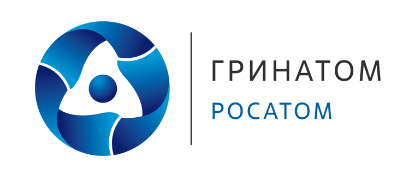 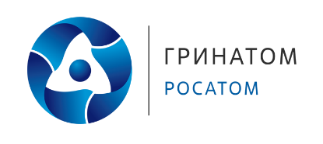 